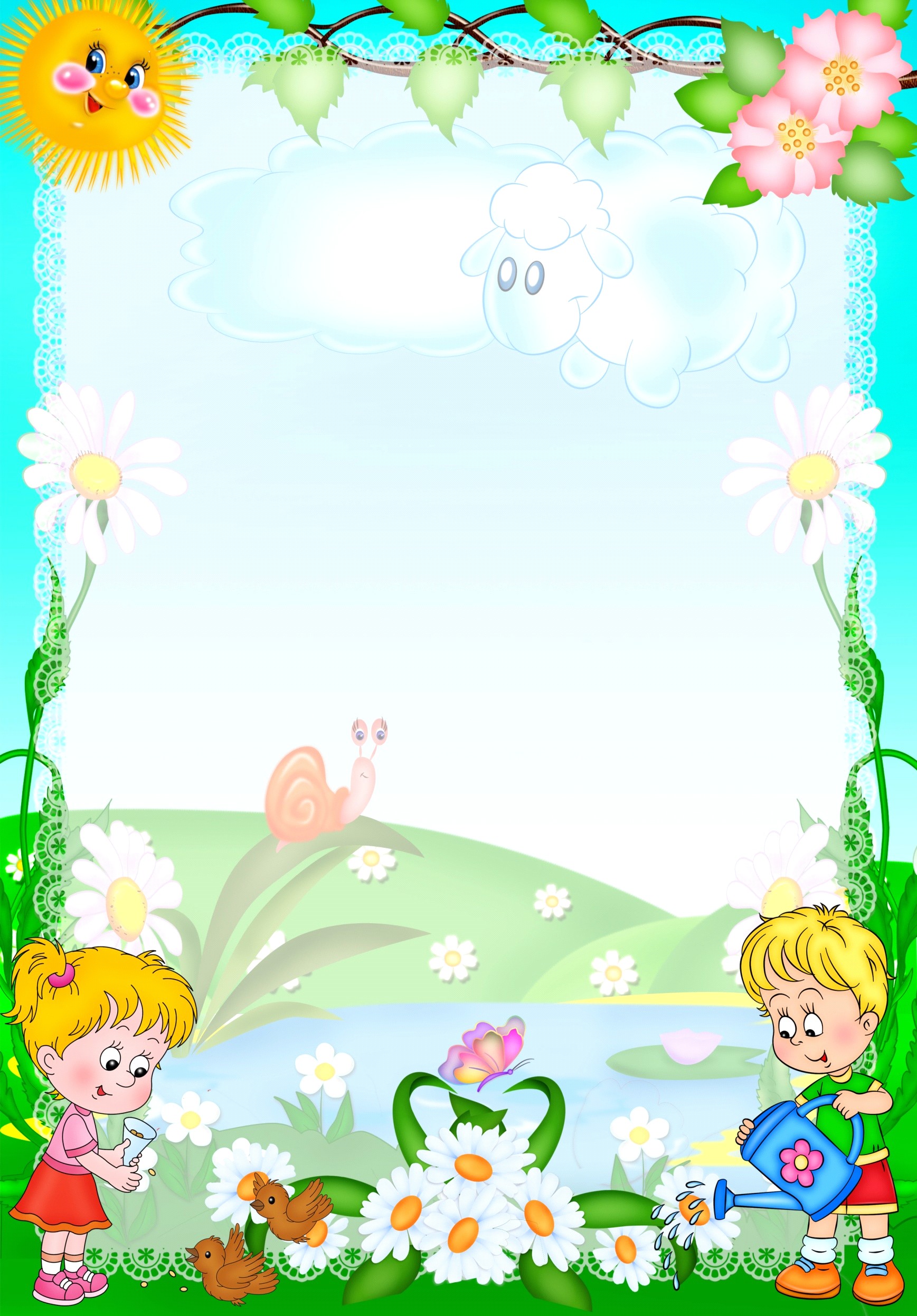 Ответственный за кабинет:Белкова Надежда  Анатольевна, воспитатель, СЗДРябухина Елена Анатольевна, воспитатель, СЗДМангилёва Ольга Сереевна, младший воспитатель       Оснащенность группыОснащение центров группыПлан развития группыНазвание помещенияНаименование имуществаколичествораздевалкаШкафчик детский для одежды1 шкаф 5 ячеекраздевалкаШкафчик детский для одежды2 шкафа по 4 ячейкираздевалкаСкамейка2 шт.раздевалкаИнформационный стенд для родителей «Домик»1 шт.раздевалкаСтенд «Наше творчество»1шт.раздевалкаСтол детский1 шт.раздевалкаПолка для обуви1 шт.Игровая комната 1Стол детский3 шт.Игровая комната 1Парта детская2 шт.Игровая комната 1Стул детский12 шт.Игровая комната 1Шкаф напольный1 шт.Игровая комната 1Полка навесная2 шт.Игровая комната 1Шкаф для игр1 шт.Игровая комната 1Настенные часы1 шт.Стол письменный1 шт.Шкаф для методической литературы1 шт.Спальная комнатаКровать детская5 шт. (выкатные по 3 спальных места)Спальная комнатаСтол письменный1 шт.Туалет, умывальная комнатаВешалки для полотенец3 шт. по 5 5 ячеек Туалет, умывальная комнатаТумба для уборочного инвентаря1 шт.Столовая Стол детский3 шт.Столовая Кухонный стол2 шт.Столовая Стол маленький1 шт.Столовая Шкаф для посуды2 шт.Название центраНаименованиеколичествоЦентр наблюдений в природе и экспериментированияМакет о времени года 1 шт.Центр наблюдений в природе и экспериментированияАльбом о времени года4 шт.Центр наблюдений в природе и экспериментированияПлакат «Времена года»1 шт.Центр наблюдений в природе и экспериментированияДидактические игры:Центр наблюдений в природе и экспериментирования«Домашние животные»1 шт.Центр наблюдений в природе и экспериментирования«Сложи картинку» (времена года)1 шт.Центр наблюдений в природе и экспериментирования«Сложи картинку» (части суток)1 шт.Центр наблюдений в природе и экспериментирования«Во саду ли в огороде»1 шт.Центр наблюдений в природе и экспериментирования«Чей домик»1 шт.Центр наблюдений в природе и экспериментирования«Времена года»1 шт.Центр наблюдений в природе и экспериментирования«Кто кого боится»1 шт.Центр наблюдений в природе и экспериментированияТазы2 Центр наблюдений в природе и экспериментированияЦветной песок для игр5 ведерокЦентр наблюдений в природе и экспериментированияНабор для игр с песком1 наборЦентр наблюдений в природе и экспериментированияФартукиЦентр наблюдений в природе и экспериментированияОдноразовые стаканы для проведения опытовЦентр наблюдений в природе и экспериментированияНабор для экспериментированияЦентр наблюдений в природе и экспериментированияШишкиЦентр наблюдений в природе и экспериментированияКамешкиЦентр наблюдений в природе и экспериментированияПесокЦентр наблюдений в природе и экспериментированияМанкаЦентр наблюдений в природе и экспериментированияГречаЦентр наблюдений в природе и экспериментированияГорохЦентр наблюдений в природе и экспериментированияПшеноЦентр наблюдений в природе и экспериментированияБольшая ванночка для проведения опытовЦентр наблюдений в природе и экспериментированияЛейка1 штЦентр художественного творчестваНастольная игра «Дымковское лото»1 штЦентр художественного творчестваАльбом «Дымковская игрушка»2 штЦентр художественного творчестваАльбом «Филимоновская игрушка»1 штЦентр художественного творчестваДидактическая игра «Подбери цвет»1 штЦентр художественного творчестваДидактическая игра «Геометрические фигуры»1 штЦентр художественного творчестваТрафаретыЦентр художественного творчестваПростой карандашНа каждого ребенкаЦентр художественного творчестваКисточкиНа каждого ребенкаЦветные карандашиНа каждого ребенкаРаскраскиЛисточки для рисованияМольберт1 шт.Стол1шт.ПластилинНа каждого ребенкаКраски На каждого ребенкаЦентр физического развитияКольцеброс1штЦентр физического развитияДуга для подлезания1 шт.Центр физического развитияОбручи3 шт.Центр физического развитияФлажки10 шт.Центр физического развитияМяч большой3 шт.Центр физического развитияМешочки с песком12 шт.Центр физического развитияКегли1 наборЦентр физического развитияКанат1 шт.Центр физического развитияМассажные дорожки2 шт.Центр физического развитияГантели 2 шт.Центр физического развитияБубен1 шт.Центр физического развитияСкакалка3 шт.Центр физического развития«Салютики»12 шт.Центр физического развитияТренажеры:Центр физического развитияБильбоке5 шт.Центр физического развитияРыбки для профилактики плоскостопия 12 шт.Центр физического развитияМоталочки5 шт.Центр физического развитияПопади в цель1 шт.Центр физического развитияВеселый карандаш (выносной)На каждого ребенкаЦентр физического развитияВеселый ветерокНа каждого ребенкаЦентр физического развития«Следочки» для профилактики плоскостопия 8 шт.Центр физического развитияРульЦентр физического развитияЛепбук «Мы за здоровый образ жизни»1 шт.Лепбук «Летние и зимние виды спорта»1 шт.Тренажеры для дыхательной гимнастики6 шт.Тренажеры для зрительной гимнастики2 шт.Альбом с загадками о спорте1 шт.Центр  уединенияНабор «Мягкие модули»1 шт.Центр  уединенияШтора1 шт.Центр  уединенияСтол1штЦентр  уединенияПолка для игрушек и карточек1 шт.Центр ОБЖМакет дороги 1 шт.Центр ОБЖМашинка маленькая 10 шт.Центр ОБЖМашинка большая6 шт.Центр ОБЖСтроитель крупный1 наборЦентр ОБЖСтроитель деревянный1 наборЦентр ОБЖДорожные знаки набор настольный1 шт.Центр ОБЖМодулиЦентр ОБЖИгра «Азбука  безопасности»(выносной)Центр ОБЖДомино «Дорога» (выносной)Центр ОБЖИгра «Опасно-безопасно»Центр ОБЖКарточки «Один дома»Центр ОБЖКарточки «Правила дорожного движения»Центр ОБЖКартинки «Уроки поведения для малышей»Центр ОБЖКартинки «Пожарная безопасность»Центр ОБЖКартинки «Безопасность на дороге»Центр речевого развития и театрализацииУголок  для  ряженья1 шт.Центр речевого развития и театрализацииНабор «Парикмахер»1 наборЦентр речевого развития и театрализацииОдежда для ряженьяЦентр речевого развития и театрализацииНакидки для сюжетно-ролевой игры «Шоферы»1 наборЦентр речевого развития и театрализацииПальчиковый театр «Репка»Центр речевого развития и театрализацииПальчиковый театр «Теремок»Центр речевого развития и театрализацииПальчиковый театр «Колобок»Центр речевого развития и театрализацииМаски по сказке «Теремок»Центр речевого развития и театрализацииМаски по сказке «Колобок»Центр речевого развития и театрализацииВарежковый театр «Репка»Центр речевого развития и театрализацииНастольный театр «Колобок»Центр речевого развития и театрализацииНастольный театр «Репка»Центр речевого развития и театрализацииИгрушки для варежкового театраЦентр речевого развития и театрализацииМагнитная доска с буквами и цифрамиЦентр речевого развития и театрализацииНастенная азбука 1 шт.Центр игровой деятельностиСюжетно-ролевая игра «Дом»: 1 штЦентр игровой деятельностиГазовая плита1 штЦентр игровой деятельностиШкаф для посуды1 штЦентр игровой деятельностиСтол1 штЦентр игровой деятельностиКукла5 штЦентр игровой деятельностиКоляска1 штЦентр игровой деятельностиНабор посуды2 набораЦентр игровой деятельностиСюжетно-ролевая игра «Магазин»:Центр игровой деятельностиКасса, весы, калькуляторЦентр игровой деятельностиКорзины, кошелькиЦентр игровой деятельностиПредметы -заместителиЦентр игровой деятельностиНабор овощей, фруктовЦентр игровой деятельностиСюжетно-ролевая игра «Автомастерская»:Центр игровой деятельностиМашины Центр игровой деятельностиНабор инструментов Центр игровой деятельностиСюжетно-ролевая игра «Салон красоты»:Центр игровой деятельностиНакидки пелерины на кукол и детейЦентр игровой деятельностиНабор «Парикмахер»Центр игровой деятельностиЖурналы причесокЦентр игровой деятельностиСюжетно-ролевая игра «Больничка»:Центр игровой деятельностиМедицинские халаты и шапочкиЦентр игровой деятельностиСтол и стул доктора, ширмаЦентр игровой деятельностиНабор доктора Центр игровой деятельностиТелефон Центр игровой деятельностиРостомер Центр развивающих игрМозаика большая1 шт.Центр развивающих игрМозаика маленькая1 шт.Центр развивающих игрКубик деревянный с вкладышами1 шт.Центр развивающих игрКубик пластмассовый с вкладыш2 штЦентр развивающих игрМозаика напольная1 наборЦентр развивающих игрКонструктор лего1 наборЦентр развивающих игрШнуровкаЦентр развивающих игрВедерко с вкладышамиЦентр развивающих игрДерявянные вкладышиЦентр развивающих игр«Бильбосики»Центр развивающих игрИгра «Подбери схему»Центр развивающих игрИгра «Подбери по форме»Центр развивающих игр«Веселые лягушки»Центр развивающих игр«Домино»6 штЦентр развивающих игрМатрешка2 штНазвание центраМероприятиеСроки Ответственный Центр наблюдений в природе и экспериментированияДополнить уголок природными материалами. Дополнить уголок макетами.Посадить мини-огород.Дидактическая кукла с набором одежды по временам года Иллюстрации с изображением кустарников, деревьев, трав, цветовСентябрь 2020 годаБелкова Н.А.Центр художественного творчестваДополнить зону альбомами: «Портреты художников».Приобрести раскраски, трафаретыДополнить центр материалами для творчества: гуашь для рисования пальчиками, тесто для лепкиНоябрь 2020 годаБелкова Н.А.Центр «Малая родина»Оформить  альбомы: «Птицы нашего края», «Животные нашего края», «Улицы  родного села», «Достопримечательности  села Пристань»Январь 2021 годаБелкова Н.А.Центр физического развитияПриобрести мини-матыАтрибуты к подвижным играмМарт 2021 годаБелкова Н.А.Центр речевого развития и театрализацииОформить игровой центр «Школа»Приобретение новых книгСоздание альбома «Портреты писателей и поэтов»Май 2021 годаБелкова Н.А.